For instructions about submitting this form: see GPC Guidelines 2022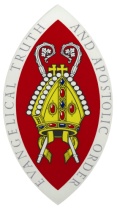 Scottish Episcopal ChurchFor Office UseFor Office UseScottish Episcopal ChurchGPC Meeting:Global Partnerships Committee GrantItem No.Global Partnerships Committee GrantGrant No.Application FormPortfolio:Date of ApplicationDate of ApplicationName of Project/Course of studyName of Project/Course of studyCONTACT DETAILS FOR PROJECTCONTACT DETAILS FOR PROJECTCONTACT DETAILS FOR PROJECTCONTACT DETAILS FOR PROJECTCONTACT DETAILS FOR PROJECTCONTACT DETAILS FOR PROJECTCONTACT DETAILS FOR PROJECTName - Project /Recipient/Agency/ Educational Establishment:Name - Project /Recipient/Agency/ Educational Establishment:Full Postal Address:Full Postal Address:Telephone number:Telephone number:E-mail address:E-mail address:Applicant / Organisation Name: Applicant / Organisation Name: Website:Website:Name of Person completing this form:Name of Person completing this form:Congregation (if applicable):Congregation (if applicable):Diocese:Diocese:Telephone number:Telephone number:E-mail address:E-mail address:Are you a registered charity?Are you a registered charity?If YES, Charity Registered number:If YES, Charity Registered number:Is the application for a UK individual?Is the application for a UK individual?If YES, please give UK National Insurance Number:If YES, please give UK National Insurance Number:BACKGROUND TO THE APPLICATIONBACKGROUND TO THE APPLICATIONBACKGROUND TO THE APPLICATIONBACKGROUND TO THE APPLICATIONBACKGROUND TO THE APPLICATIONBACKGROUND TO THE APPLICATIONBACKGROUND TO THE APPLICATIONBrief description of the Project / Education Requirement. Where the location of training is in a different country to the recipient, please justify this here):    Brief description of the Project / Education Requirement. Where the location of training is in a different country to the recipient, please justify this here):    Brief description of the Project / Education Requirement. Where the location of training is in a different country to the recipient, please justify this here):    Brief description of the Project / Education Requirement. Where the location of training is in a different country to the recipient, please justify this here):    Brief description of the Project / Education Requirement. Where the location of training is in a different country to the recipient, please justify this here):    Brief description of the Project / Education Requirement. Where the location of training is in a different country to the recipient, please justify this here):    Brief description of the Project / Education Requirement. Where the location of training is in a different country to the recipient, please justify this here):    Purpose of the Project/course of study (what will the grant be used for?):   Purpose of the Project/course of study (what will the grant be used for?):   Purpose of the Project/course of study (what will the grant be used for?):   Purpose of the Project/course of study (what will the grant be used for?):   Purpose of the Project/course of study (what will the grant be used for?):   Purpose of the Project/course of study (what will the grant be used for?):   Purpose of the Project/course of study (what will the grant be used for?):   Who will this funding benefit? (Individual/Congregation/Diocese/Community/Organisation):Who will this funding benefit? (Individual/Congregation/Diocese/Community/Organisation):Who will this funding benefit? (Individual/Congregation/Diocese/Community/Organisation):Who will this funding benefit? (Individual/Congregation/Diocese/Community/Organisation):Who will this funding benefit? (Individual/Congregation/Diocese/Community/Organisation):Who will this funding benefit? (Individual/Congregation/Diocese/Community/Organisation):Who will this funding benefit? (Individual/Congregation/Diocese/Community/Organisation):Where is the Project?:  Where is the Project?:  Where is the Project?:  Where is the Project?:  Where is the Project?:  Where is the Project?:  Where is the Project?:  Project Objective:  Project Objective:  Project Objective:  Project Objective:  Project Objective:  Project Objective:  Project Objective:  Select which of the Committee objectives this application meets: Contributions towards church buildings in new dioceses Start-up funding for agricultural projects Women's empowerment projects Clean water and sanitation Health care and health education Child education Peace and reconciliation work Contributions towards vehicles for key workersSelect which of the Committee objectives this application meets: Contributions towards church buildings in new dioceses Start-up funding for agricultural projects Women's empowerment projects Clean water and sanitation Health care and health education Child education Peace and reconciliation work Contributions towards vehicles for key workersSelect which of the Committee objectives this application meets: Contributions towards church buildings in new dioceses Start-up funding for agricultural projects Women's empowerment projects Clean water and sanitation Health care and health education Child education Peace and reconciliation work Contributions towards vehicles for key workersSelect which of the Committee objectives this application meets: Contributions towards church buildings in new dioceses Start-up funding for agricultural projects Women's empowerment projects Clean water and sanitation Health care and health education Child education Peace and reconciliation work Contributions towards vehicles for key workersSelect which of the Committee objectives this application meets: Contributions towards church buildings in new dioceses Start-up funding for agricultural projects Women's empowerment projects Clean water and sanitation Health care and health education Child education Peace and reconciliation work Contributions towards vehicles for key workersSelect which of the Committee objectives this application meets: Contributions towards church buildings in new dioceses Start-up funding for agricultural projects Women's empowerment projects Clean water and sanitation Health care and health education Child education Peace and reconciliation work Contributions towards vehicles for key workersSelect which of the Committee objectives this application meets: Contributions towards church buildings in new dioceses Start-up funding for agricultural projects Women's empowerment projects Clean water and sanitation Health care and health education Child education Peace and reconciliation work Contributions towards vehicles for key workersHow will information about the project be reported back and by whom (e.g. Email/blog/presentation etc):  How will information about the project be reported back and by whom (e.g. Email/blog/presentation etc):  How will information about the project be reported back and by whom (e.g. Email/blog/presentation etc):  How will information about the project be reported back and by whom (e.g. Email/blog/presentation etc):  How will information about the project be reported back and by whom (e.g. Email/blog/presentation etc):  How will information about the project be reported back and by whom (e.g. Email/blog/presentation etc):  How will information about the project be reported back and by whom (e.g. Email/blog/presentation etc):  Have you made previous applications (successful or not) to this committee; if yes, give details:  Have you made previous applications (successful or not) to this committee; if yes, give details:  Have you made previous applications (successful or not) to this committee; if yes, give details:  Have you made previous applications (successful or not) to this committee; if yes, give details:  Have you made previous applications (successful or not) to this committee; if yes, give details:  Have you made previous applications (successful or not) to this committee; if yes, give details:  Have you made previous applications (successful or not) to this committee; if yes, give details:  PROJECT COSTSPROJECT COSTSPROJECT COSTSPROJECT COSTSPROJECT COSTSPROJECT COSTSPROJECT COSTSTotal cost of Project:Total cost of Project:Total cost of Project:Total cost of Project:Total cost of Project:Total amount of grant requested in this application (please provide a detailed breakdown of costs, including dates.)  Where funding is requested over more than one year, for example for educational grants, please show the amount requested for each year  Total amount of grant requested in this application (please provide a detailed breakdown of costs, including dates.)  Where funding is requested over more than one year, for example for educational grants, please show the amount requested for each year  Total amount of grant requested in this application (please provide a detailed breakdown of costs, including dates.)  Where funding is requested over more than one year, for example for educational grants, please show the amount requested for each year  Total amount of grant requested in this application (please provide a detailed breakdown of costs, including dates.)  Where funding is requested over more than one year, for example for educational grants, please show the amount requested for each year  Total amount of grant requested in this application (please provide a detailed breakdown of costs, including dates.)  Where funding is requested over more than one year, for example for educational grants, please show the amount requested for each year  Duration of Project (if known):Duration of Project (if known):Duration of Project (if known):Duration of Project (if known):Duration of Project (if known):What time of year is the payment required:What time of year is the payment required:What time of year is the payment required:What time of year is the payment required:What time of year is the payment required:If you are not based in the UK, do you know of any difficulty paying the grant from the UK into your country? (Please note that you must alert us, particularly if we need to pay the money via another organisation, any additional costs must be included in the grant application e.g. CMS)If you are not based in the UK, do you know of any difficulty paying the grant from the UK into your country? (Please note that you must alert us, particularly if we need to pay the money via another organisation, any additional costs must be included in the grant application e.g. CMS)If you are not based in the UK, do you know of any difficulty paying the grant from the UK into your country? (Please note that you must alert us, particularly if we need to pay the money via another organisation, any additional costs must be included in the grant application e.g. CMS)If you are not based in the UK, do you know of any difficulty paying the grant from the UK into your country? (Please note that you must alert us, particularly if we need to pay the money via another organisation, any additional costs must be included in the grant application e.g. CMS)If you are not based in the UK, do you know of any difficulty paying the grant from the UK into your country? (Please note that you must alert us, particularly if we need to pay the money via another organisation, any additional costs must be included in the grant application e.g. CMS)Which currency do you wish to be paid in e.g. £ sterling; US $:Which currency do you wish to be paid in e.g. £ sterling; US $:Which currency do you wish to be paid in e.g. £ sterling; US $:Which currency do you wish to be paid in e.g. £ sterling; US $:Which currency do you wish to be paid in e.g. £ sterling; US $:Details of any local contribution to the project whether financial or other form of support:Details of any local contribution to the project whether financial or other form of support:Details of any local contribution to the project whether financial or other form of support:Details of any local contribution to the project whether financial or other form of support:Details of any local contribution to the project whether financial or other form of support:Details of any local contribution to the project whether financial or other form of support:Details of any local contribution to the project whether financial or other form of support:Other agencies approached – please detail who has been approached, the level of support and if this has been applied for / confirmed / received:  Other agencies approached – please detail who has been approached, the level of support and if this has been applied for / confirmed / received:  Other agencies approached – please detail who has been approached, the level of support and if this has been applied for / confirmed / received:  Other agencies approached – please detail who has been approached, the level of support and if this has been applied for / confirmed / received:  Other agencies approached – please detail who has been approached, the level of support and if this has been applied for / confirmed / received:  Other agencies approached – please detail who has been approached, the level of support and if this has been applied for / confirmed / received:  Other agencies approached – please detail who has been approached, the level of support and if this has been applied for / confirmed / received:  Agency ApproachedAgency ApproachedAgency ApproachedSupport RequestedApplied for/Confirmed/ReceivedApplied for/Confirmed/ReceivedApplied for/Confirmed/ReceivedPlease provide any additional relevant information:Please provide any additional relevant information:Please provide any additional relevant information:Please provide any additional relevant information:Please provide any additional relevant information:Please provide any additional relevant information:Please provide any additional relevant information:The Committee also promotes the United Nations Sustainable Development Goals (SDG), please tick all the SDG’s your application relates to:The Committee also promotes the United Nations Sustainable Development Goals (SDG), please tick all the SDG’s your application relates to:The Committee also promotes the United Nations Sustainable Development Goals (SDG), please tick all the SDG’s your application relates to:The Committee also promotes the United Nations Sustainable Development Goals (SDG), please tick all the SDG’s your application relates to:The Committee also promotes the United Nations Sustainable Development Goals (SDG), please tick all the SDG’s your application relates to:The Committee also promotes the United Nations Sustainable Development Goals (SDG), please tick all the SDG’s your application relates to:The Committee also promotes the United Nations Sustainable Development Goals (SDG), please tick all the SDG’s your application relates to:  No Poverty  No Poverty Reduced Inequality Reduced Inequality Reduced Inequality Reduced Inequality Reduced Inequality  Zero Hunger  Zero Hunger Sustainable Cities and Communities Sustainable Cities and Communities Sustainable Cities and Communities Sustainable Cities and Communities Sustainable Cities and Communities  Good Health and Well-being  Good Health and Well-being Responsible Consumption and Production Responsible Consumption and Production Responsible Consumption and Production Responsible Consumption and Production Responsible Consumption and Production  Quality Education  Quality Education Climate Action Climate Action Climate Action Climate Action Climate Action  Gender Equality  Gender Equality Life Below Water Life Below Water Life Below Water Life Below Water Life Below Water  Clean Water and Sanitation  Clean Water and Sanitation Life on Land Life on Land Life on Land Life on Land Life on Land  Affordable and Clean Energy  Affordable and Clean Energy Peace and Justice Strong Institutions Peace and Justice Strong Institutions Peace and Justice Strong Institutions Peace and Justice Strong Institutions Peace and Justice Strong Institutions  Decent Work and Economic Growth  Decent Work and Economic Growth Partnerships to achieve the Goals Partnerships to achieve the Goals Partnerships to achieve the Goals Partnerships to achieve the Goals Partnerships to achieve the Goals  Industry, Innovation and Infrastructure  Industry, Innovation and InfrastructureAny Additional Comments:  Any Additional Comments:  Any Additional Comments:  Any Additional Comments:  Any Additional Comments:  Any Additional Comments:  Any Additional Comments:  ENDORSEMENT OF ANGLICAN DIOCESAN BISHOP in the location where the project operatesENDORSEMENT OF ANGLICAN DIOCESAN BISHOP in the location where the project operatesENDORSEMENT OF ANGLICAN DIOCESAN BISHOP in the location where the project operatesENDORSEMENT OF ANGLICAN DIOCESAN BISHOP in the location where the project operatesENDORSEMENT OF ANGLICAN DIOCESAN BISHOP in the location where the project operatesENDORSEMENT OF ANGLICAN DIOCESAN BISHOP in the location where the project operatesENDORSEMENT OF ANGLICAN DIOCESAN BISHOP in the location where the project operatesName of Diocese:Name of Diocese:Name of Diocese:Name of Bishop:Name of Bishop:Name of Bishop:Bishop’s Email address:Bishop’s Email address:Bishop’s Email address:All APPLICATIONS REQUIRE A SEPARATE BISHOP’S ENDORSEMENTAll APPLICATIONS REQUIRE A SEPARATE BISHOP’S ENDORSEMENTAll APPLICATIONS REQUIRE A SEPARATE BISHOP’S ENDORSEMENTAll APPLICATIONS REQUIRE A SEPARATE BISHOP’S ENDORSEMENTAll APPLICATIONS REQUIRE A SEPARATE BISHOP’S ENDORSEMENTAll APPLICATIONS REQUIRE A SEPARATE BISHOP’S ENDORSEMENTAll APPLICATIONS REQUIRE A SEPARATE BISHOP’S ENDORSEMENTENCLOSURES WITH APPLICATIONENCLOSURES WITH APPLICATIONENCLOSURES WITH APPLICATIONENCLOSURES WITH APPLICATIONENCLOSURES WITH APPLICATIONENCLOSURES WITH APPLICATIONENCLOSURES WITH APPLICATIONEnclosed with the application:Enclosed with the application:Enclosed with the application:Enclosed with the application:Enclosed with the application:Enclosed with the application:Enclosed with the application:Endorsement of Anglican Bishop  Endorsement of Anglican Bishop  Endorsement of Anglican Bishop  Endorsement of Anglican Bishop  Endorsement of Anglican Bishop  YESNORecent Annual accountsRecent Annual accountsRecent Annual accountsRecent Annual accountsRecent Annual accountsYESNOAnnual reportAnnual reportAnnual reportAnnual reportAnnual reportYESNOProforma Invoices for course fees etcProforma Invoices for course fees etcProforma Invoices for course fees etcProforma Invoices for course fees etcProforma Invoices for course fees etcYESNOAny other relevant documentation such as details of use of any previous grantAny other relevant documentation such as details of use of any previous grantAny other relevant documentation such as details of use of any previous grantAny other relevant documentation such as details of use of any previous grantAny other relevant documentation such as details of use of any previous grantYESNODECLARATION AND SIGNATUREDECLARATION AND SIGNATUREDECLARATION AND SIGNATUREDECLARATION AND SIGNATUREDECLARATION AND SIGNATUREDECLARATION AND SIGNATUREDECLARATION AND SIGNATUREDeclaration and signature (to be completed by the authorised officer for the organisation)I agree to the details I have submitted being held securely for a period of no longer than 6 years after the conclusion of this grant. I confirm that the details I have provided are correct to the best of my knowledge and belief and if any changes occur in relation to the above information in the period of 12 months after any grant is made, I agree to notify the General Synod of the Scottish Episcopal Church within 30 days. Declaration and signature (to be completed by the authorised officer for the organisation)I agree to the details I have submitted being held securely for a period of no longer than 6 years after the conclusion of this grant. I confirm that the details I have provided are correct to the best of my knowledge and belief and if any changes occur in relation to the above information in the period of 12 months after any grant is made, I agree to notify the General Synod of the Scottish Episcopal Church within 30 days. Declaration and signature (to be completed by the authorised officer for the organisation)I agree to the details I have submitted being held securely for a period of no longer than 6 years after the conclusion of this grant. I confirm that the details I have provided are correct to the best of my knowledge and belief and if any changes occur in relation to the above information in the period of 12 months after any grant is made, I agree to notify the General Synod of the Scottish Episcopal Church within 30 days. Declaration and signature (to be completed by the authorised officer for the organisation)I agree to the details I have submitted being held securely for a period of no longer than 6 years after the conclusion of this grant. I confirm that the details I have provided are correct to the best of my knowledge and belief and if any changes occur in relation to the above information in the period of 12 months after any grant is made, I agree to notify the General Synod of the Scottish Episcopal Church within 30 days. Declaration and signature (to be completed by the authorised officer for the organisation)I agree to the details I have submitted being held securely for a period of no longer than 6 years after the conclusion of this grant. I confirm that the details I have provided are correct to the best of my knowledge and belief and if any changes occur in relation to the above information in the period of 12 months after any grant is made, I agree to notify the General Synod of the Scottish Episcopal Church within 30 days. Declaration and signature (to be completed by the authorised officer for the organisation)I agree to the details I have submitted being held securely for a period of no longer than 6 years after the conclusion of this grant. I confirm that the details I have provided are correct to the best of my knowledge and belief and if any changes occur in relation to the above information in the period of 12 months after any grant is made, I agree to notify the General Synod of the Scottish Episcopal Church within 30 days. Declaration and signature (to be completed by the authorised officer for the organisation)I agree to the details I have submitted being held securely for a period of no longer than 6 years after the conclusion of this grant. I confirm that the details I have provided are correct to the best of my knowledge and belief and if any changes occur in relation to the above information in the period of 12 months after any grant is made, I agree to notify the General Synod of the Scottish Episcopal Church within 30 days. Signature:Designation:Date: